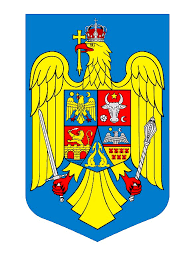 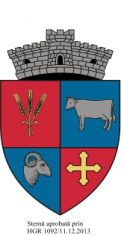 CUCERDEA, nr. 329, jud. MURES, 547190, tel./fax: 0265-457198, tel. 0265-457144, e-mail: cucerdea@cjmures.ro , web: www.e-comune.ro/primaria-cucerdea-msH O T Ă R Â R E A  nr. ______privind aprobarea încheierii unui act adiţional la ”Contractul de delegare a gestiunii activitătilor de colectare și transport a deșeurilor municipale și altor fluxuri de deșeuri, și operarea stației de transfer Târnăveni componente ale serviciului de salubrizare al Judetului Mureș - zona 5  Târnăveni” nr. 982/16.04.2019Consiliul Local al comunei Cucerdea, judetul Mureș, întrunit în ședință ________ din data de ________________,             Având în vedere:- Referatul de aprobare nr. 3.686 din 31.05.2023 al proiectului de hotărâre prin care se propune aprobarea încheierii unui act adiţional la ”Contractul de delegare a gestiunii activitătilor de colectare și transport a deșeurilor municipale și altor fluxuri de deșeuri, și operarea stației de transfer Târnăveni componente ale serviciului de salubrizare al Judetului Mureș - zona 5  Târnăveni” nr. 982/16.04.2019 și Raportul de specialitate întocmit de Secretarul general al comunei Cucerdea înregistrat sub nr. 3.687 din 31.05.2023,           - Rapoartele de avizare ale comisiilor de specialitate nr. 1, 2 și 3 înregistrate sub nr. ____, ____ și ____/ ___.____.2023,Luând în considerare documentația transmisă de către ADI Ecolect Mureș prin adresa nr. 3.099/30.05.2023, înregistrată la Primăria comunei Cucerdea sub nr. 3.638/30.05.2023,În considerarea prevederilor art.10 alin. (3), coroborate cu cele ale art.34 și art.35 alin. (1) din Contractul de delegare nr. 982/16.04.2019 încheiat cu SC BISSDOG SRL,Ţinând cont de prevederile art.33 din Ordinul președintelui ANRSC nr.640/2022 privind aprobarea Normelor metodologice de stabilire, ajustare sau modificare a tarifelor pentru activităţile de salubrizare, precum şi de calculare a tarifelor/taxelor distincte pentru gestionarea deşeurilor şi a taxelor de salubrizare, cu modificările și completările ulterioare, precum şi de cele ale art.9 alin.(2) lit.„d” şi art.23 alin.(1) lit.„b” din Legea serviciilor comunitare de utilităţi publice nr.51/2006;În conformitate cu prevederile art.7 alin.(13) din Legea nr.52/2003 privind transparenţa decizională în administraţia publică, republicată,	 În temeiul  prevederilor art.129 alin.(2) lit. „d”, alin.(7) lit. „n”  precum şi ale art.139  alin. (1),  coroborat cu alin.(3) lit. „c”, art. 196 alin. (1) lit. „a” şi art. 200 din OUG nr. 57/2019 privind Codul administrativ, cu modificările şi completările ulterioare, HOTĂRĂŞTEArt. 1. Se aprobă ajustarea tarifului de operare al operatorului serviciului delegat, cu indicele prețurilor de consum total aferent perioadei noiembrie 2018 – martie 2023, de la 191,79 lei/tonă, fără TVA la 251,95 lei/tonă, fără TVA, pentru activitatea de colectarea separată şi transportul separat al deșeurilor municipale, cu excepția deşeurilor de hârtie, metal, plastic şi sticlă din deşeurile municipale, conform Fișei de fundamentare cuprinsă în anexa nr. 1 care face parte integrantă din prezenta hotărâre.Art. 2. Se aprobă ajustarea tarifului de operare al operatorului serviciului delegat, cu indicele preturilor de consum total aferent perioadei noiembrie 2018 – martie 2023, de la 191,79 lei/tonă, fără TVA la 262,24 lei/tonă, fără TVA, pentru activitatea de colectarea separată şi transportul separat al deșeurilor municipale, de hârtie, metal, plastic şi sticlă din deşeurile municipale, conform Fișei de fundamentare cuprinsă în anexa nr. 2 care face parte integrantă din prezenta hotărâre.Art. 3. Se aprobă ajustarea tarifului de operare al operatorului serviciului delegat, cu indicele preturilor de consum total aferent perioadei noiembrie 2018 – martie 2023 de la 68 lei/tonă, fără TVA la 87,16 lei/tonă, fără TVA, pentru activitatea de operare/administrare a staţiei de transfer de la Târnăveni, fără transportul către facilitățile ulterioare, pentru deşeurile municipale cu excepția deşeurilor de hârtie, metal, plastic şi sticlă, conform Fișei de fundamentare cuprinsă în anexa nr. 3 care face parte integrantă din prezenta hotărâre.Art. 4. Se aprobă ajustarea tarifului de operare al operatorului serviciului delegat, cu indicele preturilor de consum total aferent perioadei noiembrie 2018 – martie 2023, de la 68 lei/tonă, fără TVA la 87,12 lei/tonă, fără TVA, pentru activitatea de operare/administrare a staţiei de transfer de la Târnăveni, fără transportul către facilitățile ulterioare, pentru deşeurile de hârtie, metal, plastic şi sticlă din deşeurile municipale, conform Fișei de fundamentare cuprinsă în anexa nr. 4 care face parte integrantă din prezenta hotărâre.Art.5. Se aprobă actul adiţional la Contractul nr. 982 din 16.04.2019, conform anexei nr.5 care face parte integrantă din prezenta hotărâre.Art.6. Se mandatează Asociația de Dezvoltare Intercomunitară „Ecolect Mureş” prin Directorul executiv să semneze actul adiţional la contractul de delegare, aprobat la art.5 din prezenta hotărâre.Art. 7. Se mandatează Primarul comunei Cucerdea să voteze în AGA ADI „Ecolect Mureş” aprobarea actului adițional conform art.5 din prezenta hotărâre.Art. 8. Primarul Comunei Cucerdea  va asigura ducerea la îndeplinire a prevederilor prezentei hotărâri cu respectarea dispoziţiilor din actele normative în materie.Art.9. Prezenta hotărâre se comunică Primarului Comunei Cucerdea, Instituţiei Prefectului- Judeţul Mureș, Consiliului Judeţean Mureş, ADI Ecolect Mureș, şi se aduce la cunoştinţă publică prin publicarea acesteia pe pagina de internet: www.e-comune.ro/primaria-cucerdea-ms.ro. PH nr. _______/2023		Initiator,   			                                     Avizat pentru legalitate,          Primar MORAR VASILE					       Secretar General            						       			 Sabău Carmen-GeorgetaCUCERDEA, nr. 329, jud. MURES, 547190, tel./fax: 0265-457198, tel. 0265-457144, e-mail: cucerdea@cjmures.ro , web: www.e-comune.ro/primaria-cucerdea-msH O T Ă R Â R E A  nr. ______privind aprobarea rezultatului inventarierii anuale a patrimoniului public și privat al unității administrativ teritoriale comuna Cucerdea pentru anul 2022Consiliul Local al comunei Cucerdea, judetul Mureș, întrunit în ședință ordinară din data de 22 iunie 2023,             Având în vedere: - Referatul de aprobare nr. 3.871/14.06.2023 al proiectului de hotărâre prin care se propune aprobarea rezultatului inventarierii anuale a patrimoniului public și privat al unității administrativ teritoriale comuna Cucerdea pentru anul 2022 și Raportul de specialitate întocmit de Compartimentul financiar contabil, impozite și taxe locale din cadrul Aparatului de Specialitate al Primarului Comunei Cucerdea înregistrat sub nr. 3.872/14.06.2023,           - Rapoartele de avizare ale comisiilor de specialitate nr. 1, 2 și 3 înregistrate sub nr. ____, ____ și ____/ ___.06.2023,Văzând procesul verbal nr. 541/27.01.2023 al Comisiei de inventariere anuală a patrimoniului public și privat al unității administrative teritoriale comuna Cucerdea pentru anul 2022,                    În conformitate cu prevederile art. 7 art. 8 din Legea nr. 82/1991 – Legea contabilității, republicată, cu modificările și completările ulterioare,  art. 2 alin. (1), art. 56, art. 6 alin. (1) din Anexa la Ordinul nr. 2861/2009 pentru aprobarea Normelor privind organizarea şi efectuarea inventarierii elementelor de natura activelor, datoriilor şi capitalurilor proprii, art. 553, art. 554 din Legea nr. 287/2009, republicată, cu modificările și completările ulterioare,            În temeiul prevederilor art.129, alin. (2) lit.„c”, art. 139, art. 196 alin. (1) lit. „a”, art. 289 alin. (1), art. 357din OUG 57/2019 privind Codul administrativ, cu modificările și completările ulterioare,H O T Ă R Ă Ș T E:             Art.1.  Se aprobă rezultatul inventarierii anuale a patrimoniului public și privat al unității administrative-teritoriale comuna Cucerdea, pentru anul 2022, conform anexei care fac parte integrantă din prezenta hotărâre.Art. 2. Primarul Comunei Cucerdea, prin Compartimentul financiar contabil, impozite și taxe locale din subordinea sa, va asigura ducerea la îndeplinire a prevederilor prezentei hotărâri cu respectarea dispoziţiilor din actele normative în materie.Art. 3. Secretarul general al Comunei Cucerdea are responsabilitatea comunicării prezentei hotărâri Primarului Comunei Cucerdea, Instituţiei Prefectului Judeţului Mureș, Compartimentului financiar contabil, impozite și taxe locale şi se aduce la cunoştinţă publică prin publicarea acesteia pe pagina de internet www.e-comune.ro/primaria-cucerdea-ms.ro.     PH nr. _____/2023                      Initiator,                                                          	Avizat pentru legalitate,            Primar MORAR VASILE                                	     	     Secretar General  Sabău Carmen-GeorgetaCUCERDEA, nr. 329, jud. MURES, 547190, tel./fax: 0265-457198, tel. 0265-457144, e-mail: cucerdea@cjmures.ro , web: www.e-comune.ro/primaria-cucerdea-msH O T Ă R Â R E A  nr. ______privind modificarea Statului de funcţii al Aparatuluide Specialitate al Primarului comunei CucerdeaConsiliul Local al comunei Cucerdea, judetul Mureș, întrunit în ședință ordinară din data de 22.06.2023,             Având în vedere:- Referatul de aprobare nr. 3.901 din 14.06.2023 al proiectului de hotărâre prin care se propune modificarea Statului de funcţii al Aparatului de Specialitate al Primarului comunei Cucerdea și Raportul de specialitate întocmit de persoana cu atribuții de resurse umane din cadrul Aparatului de specialitate al Primarului comunei Cucerdea înregistrat sub nr. 3.902 din 14.06.2023,           - Rapoartele de avizare ale comisiilor de specialitate nr. 1, 2 și 3 înregistrate sub nr. ____, ____ și ____/ ___.06.2023,În conformitate cu prevederile art.11 alin.(5) din Legea nr.153/2017 privind salarizarea personalului plătit din fonduri publice, cu modificările și completările ulterioare, 	 În temeiul  prevederilor Legii nr. 24/2000 privind normele de tehnică legislativă pentru elaborarea actelor normative, republicată şi actualizată, art. 129 alin. (2) lit. „a”, alin. (3) lit. „c”, art. 139, art. 196, art. 200, art. 409 alin. (1) și (3), art. 478 alin. (2) din OUG nr. 57/2019 privind Codul administrativ, cu modificările şi completările ulterioare, HOTĂRĂŞTEArt. 1. Începând cu data de 01.07.2023 se aprobă modificarea Statului de funcții al Aparatului de Specialitate al Primarului comunei Cucerdea, după cum urmează:la Compartimentul Financiar  Contabil, Impozite și Taxe Locale: funcția publică de consilier, clasa I, gradul profesional asistent, ocupată, de doamna Rotar Irina, se transformă în funcție publică de consilier, clasa I, gradul profesional principal;la Compartimentul Financiar  Contabil, Impozite și Taxe Locale: funcția publică de referent, clasa III, gradul profesional asistent, ocupată, de doamna Hălmaciu Cosmina Emilia, se transformă în funcție publică de referent, clasa III, gradul profesional principal.Art. 2. Începând cu data de 01.07.2023, se aprobă în mod corespunzător statul de funcții pentru Aparatul de Specialitate al Primarului comunei Cucerdea, conform anexei care face parte integrantă din prezenta hotărâre. Art. 3. Primarul Comunei Cucerdea  prin persoana cu atribuții de resurse umane din subordinea sa va asigura ducerea la îndeplinire a prevederilor prezentei hotărâri cu respectarea dispoziţiilor din actele normative în materie.Art.4. Prezenta hotărâre se comunică Primarului Comunei Cucerdea, Instituţiei Prefectului- Judeţul Mureș, persoanei cu atribuții de resurse umane, şi se aduce la cunoştinţă publică prin publicarea acesteia pe pagina de internet: www.e-comune.ro/primaria-cucerdea-ms.ro. PH nr. _______/2023		Initiator,   			                                     Avizat pentru legalitate,          Primar MORAR VASILE					       Secretar general            						       			 Sabău Carmen-GeorgetaCUCERDEA, nr. 329, jud. MURES, 547190, tel./fax: 0265-457198, tel. 0265-457144, e-mail: cucerdea@cjmures.ro , web: www.e-comune.ro/primaria-cucerdea-msH O T Ă R Â R E A  nr. ______privind aprobarea încetării contractului de proiectare nr. 2.742/2014Consiliul Local al comunei Cucerdea, judetul Mureș, întrunit în ședință ordinară din data de 22.06.2023,             Având în vedere:- Referatul de aprobare nr. 3.940 din 16.06.2023 al proiectului de hotărâre prin care se propune aprobarea încetării contractului de proiectare nr. 2.742/2014 și Raportul de specialitate întocmit de Compartimentul financiar contabil, impozite și taxe locale din cadrul Aparatului de specialitate al Primarului comunei Cucerdea înregistrat sub nr. 3.941 din 16.06.2023,           - Rapoartele de avizare ale comisiilor de specialitate nr. 1, 2 și 3 înregistrate sub nr. ____, ____ și ____/ ___.06.2023,	Văzând Contractul de proiectare nr. 2.742/2014 încheiat între Comuna Cucerdea în calitate de achizitor-client  și SC Aalto Proiect SRL în calitate de prestator-proiectant,În conformitate cu prevederile art.1.321 din Legea nr.287/2009 privind Codul civil, cu modificările și completările ulterioare, 	 În temeiul  prevederilor Legii nr. 24/2000 privind normele de tehnică legislativă pentru elaborarea actelor normative, republicată şi actualizată, art. 129 alin. (14), art. 139, art. 196, art. 200 din OUG nr. 57/2019 privind Codul administrativ, cu modificările şi completările ulterioare, HOTĂRĂŞTEArt. 1. Se aprobă încetarea contractului de proiectare nr. 2.742/2014 încheiat între Comuna Cucerdea în calitate de achizitor-client  și SC Aalto Proiect SRL în calitate de prestator-proiectant.Art. 2. Primarul Comunei Cucerdea  prin Compartimentul financiar contabil, impozite și taxe locale din subordinea sa va asigura ducerea la îndeplinire a prevederilor prezentei hotărâri cu respectarea dispoziţiilor din actele normative în materie.Art.3. Prezenta hotărâre se comunică Primarului Comunei Cucerdea, Instituţiei Prefectului- Judeţul Mureș, Compartimentului financiar contabil, impozite și taxe locale, şi se aduce la cunoştinţă publică prin publicarea acesteia pe pagina de internet: www.e-comune.ro/primaria-cucerdea-ms.ro. PH nr. _______/2023		Initiator,   			                                     Avizat pentru legalitate,          Primar MORAR VASILE					 Secretar general            						       			      Sabău Carmen-GeorgetaCUCERDEA, nr. 329, jud. MURES, 547190, tel./fax: 0265-457198, tel. 0265-457144, e-mail: cucerdea@cjmures.ro , web: www.e-comune.ro/primaria-cucerdea-msH O T Ă R Â R E A  nr. ______privind actualizarea Devizului general ca urmare a finalizării obiectivului de investiții: „Extinderea infrastructurii de baza la scara mica in structura rutiera a comunei Cucerdea” finanțat prin Programul Național de Dezvoltare Locală 2017-2020 și a finanțării de la bugetul local a cheltuielilor conform devizului general actualizat și a prevederilor art.8 din Ordinul M.D.R.A.P. nr. 1851/2013 privind aprobarea Normelor metodologice pentru punerea în aplicare a prevederilor Ordonanței de urgență a Guvernului nr.28/2013 pentru aprobareaProgramului național de dezvoltare localăConsiliul Local al comunei Cucerdea, judetul Mureș, întrunit în ședință ordinară din data de 22 iunie 2023,             Având în vedere: - Referatul de aprobare nr. 3.942/16.06.2023 al proiectului de hotărâre prin care se propune actualizarea Devizului general ca urmare a finalizării obiectivului de investiții: „Extinderea infrastructurii de baza la scara mica in structura rutiera a comunei Cucerdea” finanțat prin Programul Național de Dezvoltare Locală 2017-2020 și a finanțării de la bugetul local a cheltuielilor conform devizului general actualizat și a prevederilor art.8 din Ordinul M.D.R.A.P. nr. 1851/2013 privind aprobarea Normelor metodologice pentru punerea în aplicare a prevederilor Ordonanței de urgență a Guvernului nr.28/2013 pentru aprobarea Programului național de dezvoltare locală și Raportul de specialitate întocmit de Compartimentul financiar contabil, impozite și taxe locale din cadrul Aparatului de Specialitate al Primarului Comunei Cucerdea înregistrat sub nr. 3.943/16.06.2023,           - Rapoartele de avizare ale comisiilor de specialitate nr. 1, 2 și 3 înregistrate sub nr. ____ și ____/ ___.06.2023,- adresa executantului  nr.290523/29.05.2023, înregistrată la Primăria Comunei Cucerdea sub nr. 3616/29.05.2023,În conformitate cu prevederile O.G. nr. 15/2021 privind reglementarea unor măsuri fiscal-bugetare, O.U.G. nr. 47/2022 privind  ajustarea  prețurilor contractelor de achiziție publică/contractelor sectoriale/contractelor de concesiune/acordurilor- cadru, HG nr. 907/2016 privind etapele de elaborare şi conţinutul - cadru al documentaţiilor tehnico - economice aferente obiectivelor/proiectelor de investiţii finanţate din fonduri publice, O.U.G. nr. 28/2013 pentru aprobarea Programului Național de Dezvoltare Locală, cu modificările și completările ulterioare precum și prevederile Ordinului MDRAP nr. 1851/2013 privind aprobarea Normelor metodologice pentru punerea în aplicare a prevederilor Ordonanţei de urgenţă a Guvernului nr. 28/2013 pentru aprobarea Programului naţional de dezvoltare locală, ale Legii nr. 273/2006 privind finanţele publice locale,În temeiul prevederilor Legii nr. 24/2000 privind normele de tehnică legislativă pentru elaborarea actelor normative, republicată şi actualizată, art.129 alin.(2) lit. „b”, alin. (4) lit. „d”, art. 196 alin. (1) lit. „a” şi art. 200 din OUG nr. 57/2019 privind Codul administrativ, cu modificările şi completările ulterioare,H O T Ă R Ă Ș T E:Art.1. Se aprobă actualizarea Devizului general ca urmare a finalizării obiectivului de investiții: „Extinderea infrastructurii de bază la scară mică în structura rutieră a comunei Cucerdea”,  finanțat prin Programul Național de Dezvoltare Locală 2017-2020 și a finanțării de la bugetul local a cheltuielilor conform devizului general actualizat și a prevederilor art. 8 din Ordinul M.D.R.A.P. nr. 1851/2013 privind aprobarea Normelor metodologice pentru punerea în aplicare a prevederilor Ordonanţei de urgenţă a Guvernului nr. 28/2013 pentru aprobarea Programului naţional de dezvoltare locală, conform anexei care face parte integrantă din prezenta hotărâre.  Art.2. Se aprobă finanțarea de la bugetul local al comunei Cucerdea, județul Mureș, a cheltuielilor care nu se finanțează prin program de la bugetul de stat, în sumă totală de 457.873 lei (TVA inclus), conform actualizării Devizului general ca urmare a finalizării obiectivului de investiții: „Extinderea infrastructurii de bază la scară mică în structura rutieră a comunei Cucerdea”,  finanțat prin Programul Național de Dezvoltare Locală 2017-2020 și a finanțării de la bugetul local a cheltuielilor conform devizului general actualizat și a prevederilor art. 8 din Ordinul M.D.R.A.P. nr. 1851/2013 privind aprobarea Normelor metodologice pentru punerea în aplicare a prevederilor Ordonanţei de urgenţă a Guvernului nr. 28/2013 pentru aprobarea Programului naţional de dezvoltare locală.Art.3. Începând cu data adoptării prezentei hotărâri, orice alte prevederi având același obiect de reglementare își încetează aplicabilitatea.Art.4.Primarul comunei Cucerdea prin Compartimentul financiar contabil impozite și taxe locale  din subordinea sa va asigura ducerea la îndeplinire a prevederilor prezentei hotărâri.Art. 5. Secretarul general al Comunei Cucerdea are responsabilitatea comunicării prezentei hotărâri Primarului Comunei Cucerdea, Instituţiei Prefectului-Judeţul Mureș, Compartimentului financiar contabil, impozite și taxe locale, şi se aduce la cunoştinţă publică prin publicarea acesteia pe pagina de internet: www.e-comune.ro/primaria-cucerdea-ms.ro.  PH nr. _____/2023                          Initiator,                                                          		Avizat pentru legalitate,            Primar MORAR VASILE                                	     	   	     Secretar general  Sabău Carmen-Georgeta